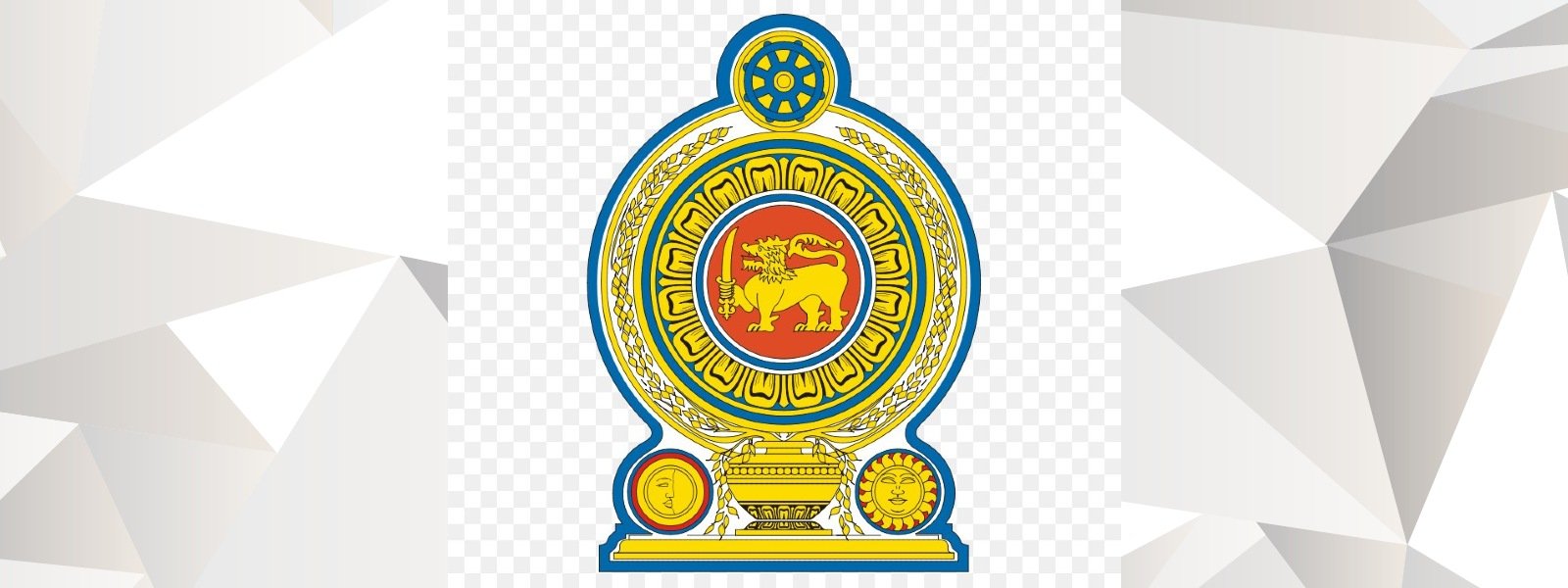 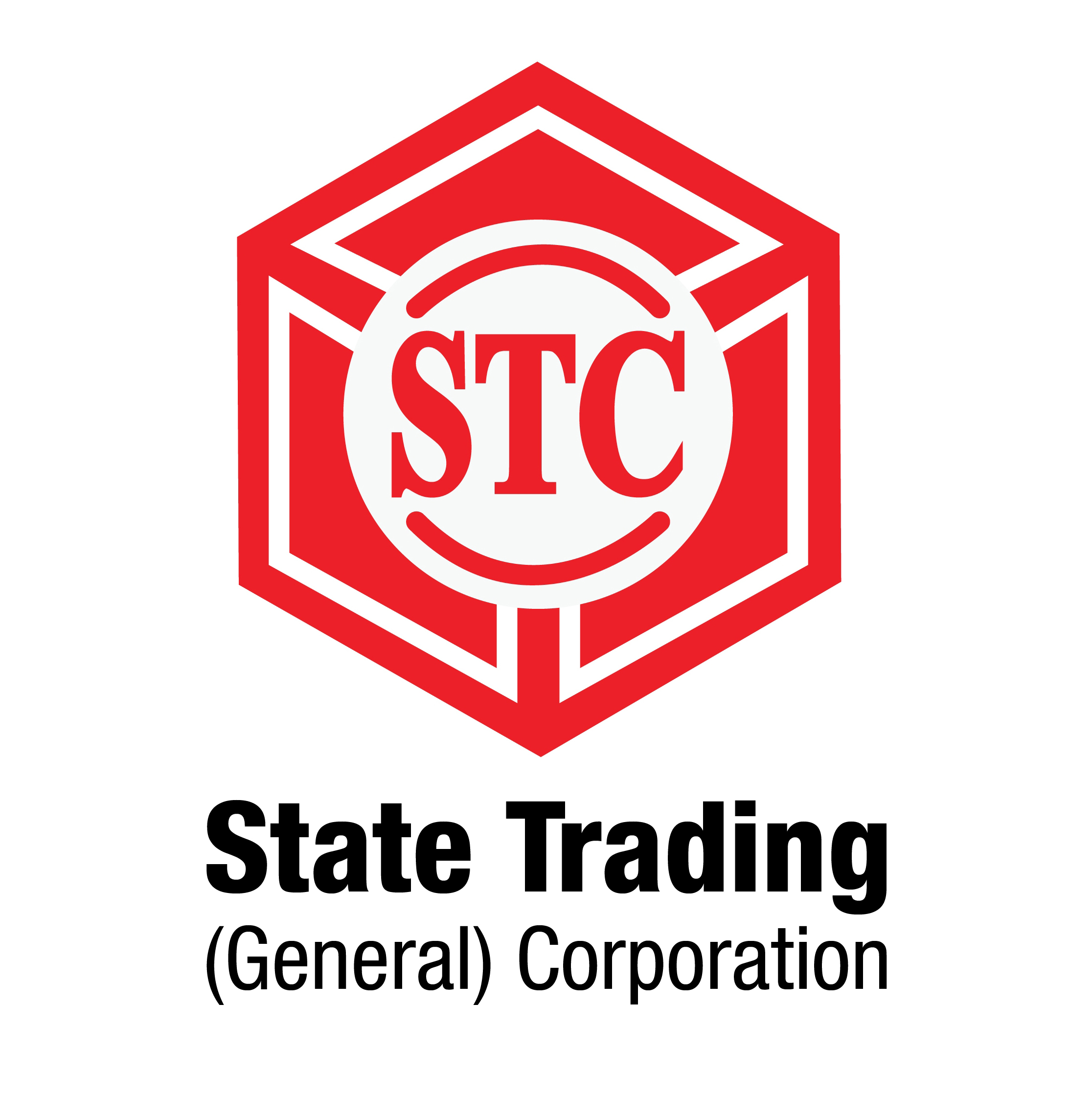 INVITATION FOR EXPRESSION OF INTERESTMINISTRY OF FINANCE ECONOMIC STABILIZATION AND NATIONAL POLICIESEOI & PRICE QUOTE FOR SUPPLY AND DELIVERY OF 1000 MT SKINNED NON SPLIT BLACK GRAM SEEDS (UNDU SEEDS/) TO SRI LANKA STATE TRADING (GENERAL) CORPORATION LIMITED.BID Number: STC/EF/BG/2024/001Sri Lanka State Trading (General) Corporation Limited, which is a fully Government owned self-financed Corporation operated under the Ministry of Finance, Economic Stabilization & National Policies, has been authorized to import thousand metric tons of Skinned non Split Black Gram Seeds (Undu Seeds). STC called expression of interest along with price quotation from eligible and qualified suppliers for the procurement of thousand metric tons of Skinned non Split Black Gram Seeds (Undu Seeds).		If further information is required can be obtained from The Manager Procurement, Sri Lanka State Trading (General) Corporation Ltd, No. 100, Nawam Mawatha, Colombo 02, Sri Lanka on working days from 9.00 am to 4.30 pm.(Colombo Time)Telephone +94 11 2432679 Fax +94112447970 Mobile (WhatsApp): +94776395944 E-mail:dhanushka@stc.lkEOI will be opened to international suppliers Properly sealed EOI documents along with required certificates in duplicate may be sent through the courier / registered post or hand delivered by agent along with the cover marked top left-hand corner of the envelope“EOI & PRICE QUOTE FOR SUPPLY AND DELIVERY OF 1000 MT SKINNED NON SPLIT BLACK GRAM SEEDS TO SRI LANKA STATE TRADING (GENERAL) CORPORATION LIMITED - Number : STC/EF/BG/2024/001”and sent to the Chairman, 1st Floor, Main Lobby, Sri Lanka State Trading (General) Corporation. No. 100, Nawam Mawatha, Colombo 02. ORSubmit  a softcopy of the document to locked email tender@stc.lk with the subject marked “EOI & PRICE QUOTE FOR SUPPLY AND DELIVERY OF 1000 MT SKINNED NON SPLIT BLACK GRAM SEEDS TO SRI LANKA STATE TRADING (GENERAL) CORPORATION LIMITED -Number :STC/EF/BG/2024/001”on or before 28th March 2024 10.00 a.m. Colombo. Late Bids shall not be accepted.EOI calling will be closed soon after above mentioned time (28th March 2024 10.00 a.m. Colombo) and opened immediately in the presence of the suppliers’ or authorized representatives who chose to attend.All bids should accompany receipt for a not-refundable Bidding fee of USD 100 paid through online link https://www.stc.lk/blackgram/or deposit to below account numberSri Lanka State Trading (General) Corporation Limited Account No: 004-1-001-2-0210918People’s Bank Corporate Banking Division, Head Office   Swift Code – PSBKLKLX2.0 Details of Exporter / Farm(EOI Number: STC/EF/BG/2024/001)2.2 Contact Person2.3 Financial Standing (Audited) – Required Balance Sheets for YearsNote: Please attach the copies of Audited Financial Statements and Management Accounts details for the year of 2023    2.4 Farm Registered Name, Address & Production CapacityIn the table below indicate the relevant DetailsNote : Attach Farm certificate from issued by relevant department or authority of the origin Country including Farm Full Name and Full address. (If full name is not indicated it won’t be considered for evaluation)2.5 Proof of Exports of Skinned non Split Black Gram SeedsRecent export shipments detailsNote: Please attach recent 10 Nos BL’s2.6 Details of Stock/Warehouse LocationNote: Please attach a proof of ownership for each warehouse3.0 Specifications for Exporting Skinned non Split Black Gram to Sri Lanka3.1 Payment Terms & Copy Shipping Documents 3.2Specifications for Black Gram SeedsOther Common RequirementsC. Packing &Labeling InformationBulk packs – 25kg Should supply commercial packs in 25kg printed as per the details that will be provided by the purchaser in two colors and to be packed in woven polypropylene bagswith inner HDPE lining. The mouth of each bag shall be securely stitched.Bag Markings will be given at the time of  Each bag shall be marked legibly and indelibly or a label shall be attached to the bag, with the following information.(1)  Name of commodity(2)  Trade mark;(3) Net mass in Kg;(4) Type;(5) Grade of Product;(6) Name and address of the producer or trader (Country of Origin)(7) Month and year of harvest D. Delivery Schedule of GoodsAll deliveries of the product shall complete by 30/04/2024. Supplier should be able to deliver goods immediately (Preferably within 7 days from the date of the order) to reach Colombo Port.E. Shipping Details /PackingSignature ………………………………..In the capacity of ……………………………………………..(Designation/ Authorized by owner, Directors of the Company)Authorization letter required to be attached from Owners, Directors Name: ………………………………………………….Full name &Address of the Company:……………………………………………………………………………………… ( place official stamp)G.Shipping Documents Required1. Commercial invoice
2. Bill of Lading
3. The Certificate of Origin issued by the Chamber of Commerceofrelevent Origin Country
4. Packing List5. Certificate of fumigation issued by a company approved by the Plant Protection Organization of Origin Country.6. Crop Year Certificate from Manufacturer.
7. Certificate  of Phytosanitary issued by the Plant Protection Authorityof the relevent Origin Country8. Loading Port Report from SGS or BV9. Weight and Quality Certificate from SGS or BV10.Preshipment /Warehouse  Independent Survay Report
SGS or BVIndependent Surveyor Pre Shipment Full report for against the Required Specifications, heavy metal Testing (including Lead-Pb Arsenic-As and Cadmium-Cd), Packing and Quality of Product. 11. Health Certificate from Certified Lab with Conformity for “Fit for human consumption” .12. BL or Sea Way BillF. Sample for EvaluationSamples Required 3 Nos packs of 1kg (total 3 kg)(Samples shipping/ Courier Information required to be submitted with the application)4.0 Procurement of Black Gram Seeds4.1 PRICE SCHEDULE4.2 Delivery Schedule Note: -Orders will be placed in lots depending on the market situation Supplier should be able to deliver goods immediately (Preferably within 7 days from the date of the order) to reach Colombo Port.Bid Submission Form[The Bidder shall fill in this Form in accordance with the instructions indicated No alterations to its format shall be permitted and no substitutions shall be accepted.]Date: [insert date (as day, month and year) of Bid Submission] No.: STC/EF/BG/2024/001To:     Chairman,                     Sri Lanka State Trading (General) Corporation Limited                      No. 100, Nawam Mawatha,                     Colombo 02. Sri LankaWe, the undersigned, declare that:We have examined and have no reservations to the Bidding Documents, We offer to supply in conformity with the Bidding Documents and in accordance with the Delivery Schedules specified in the Schedule of Requirements The total price of our Bid, including any discounts offered is: [insert the total bid price in words and figures in CIF Colombo and FOB in USD];………………………..Our bid shall be valid for the period of time specified in ITB Sub-Clause 19.1, from the date fixed for the bid submission deadline in accordance with ITB Sub Clause 23.1, and it shall remain binding upon us and may be accepted at any time before the expiration of that period;If our bid is accepted, we commit to obtain a performance security in accordance with ITB Clause 43 and CC Clause 17 for the due performance of the Contract;We have no conflict of interest in accordance with ITB Sub-Clause 4.3;Our firm, its affiliates or  subsidiaries including  any  subcontractors  or  suppliers  for any part of the contract has not been declared blacklisted by the National Procurement Agency/ Department of Public Finance of Sri Lanka;We understand that this bid, together with your written acceptance thereof included in your notification of award, shall constitute a binding contract between us, until a formal contract is prepared and executed.We understand that you are not bound to accept the lowest evaluated bid or any other bid that you may receive.Signed: [insert signature of person whose name and capacity are shown]In the capacity of [insert legal capacity of person signing the Bid Submission Form]Name: [insert complete name of person signing the Bid Submission FormDuly authorized to sign the bid for and on behalf of:[insert complete name of Bidder]Dated on	day of	,	[insert date of signing]Contact DetailsMobile NumberE-mail AddressBid Bond[This Bank Guarantee form shall be filled in accordance with the instructions indicated in brackets]  	[insert issuing agency’s name, and address of issuing branch or office]Beneficiary:  The Secretary Ministry of Finance Economic Stabilization and National PoliciesDate	[insert (by issuing agency) date]BID BOND No.	[insert (by issuing agency) number]We have been informed that 	----------------- [insert (by issuing agency) name of the Bidder; if a joint venture, list complete legal names of partners] (hereinafter called "the Bidder") has submitted to you its bid dated ---------------------- [insert (by issuing agency) date] (hereinafter called "the Bid") for the supply of [insert name of Supplier] under Invitation for Bids No. STC/EF/BG/2024/001Furthermore, we understand that, according to your conditions, Bids must be supported by a Bid Guarantee.At the request of the Bidder, we 		 [insert name of issuing agency] hereby irrevocably undertake to pay you any sum or sums not exceeding in total an amount of USD …….. (USD ……….Only) upon receipt by us of your firstdemand in writing accompanied by a written statement stating that the Bidder is in breach of its obligation(s) under the bid conditions, because the Bidder:has withdrawn its Bid during the period of bid validity specified; ordoes not accept the correction of errors in accordance with the Instructions to Bidders (hereinafter “the ITB”); orhaving been notified of the acceptance of its Bid by the Purchaser during the period of bid validity, (i) fails or refuses to execute the Contract Form, if required, or (ii) fails or refuses to furnish the Performance Security, in accordance with the ITB.This Guarantee shall expire: (a) if the Bidder is the successful bidder, upon our receipt of copies of the Contract signed by the Bidder and of the Performance Security issued to you by the Bidder; or (b) if the Bidder is not the successful bidder, upon the earlier of (i) our receipt of a copy of your notification to the Bidder that the Bidder was unsuccessful, otherwise it will remain in force up to 31st January 2024.Consequently, any demand for payment under this Guarantee must be received by us at the office on or before that date.	[Signature(s) of authorized representativePerformance Security[Note: the purchaser is required to fill the information marked as “*” and delete this note prior to selling of the bidding document][The issuing agency, as requested by the successful Bidder, shall fill in this form in accordance with the instructions indicated]----------------------------------------------------------[Issuing Agency’s Name, and Address of Issuing Branch or Office] 	* Beneficiary: ------------------------------------------------[Name and Address of Employer] --------Date: 	PERFORMANCE GUARANTEE No.: 	We   have   been   informed   that	-----------------------------------------------[name   of   Supplier](hereinafter called “the Supplier”) has entered into Contract No. ----------------------------------[reference number of the contract] dated	with you, for the---------------------- supply of [name of contract and brief description] (hereinafter called “the Contract”).Furthermore, we understand that, according to the conditions of the Contract, a performance guarantee is required.At the request of the Supplier, we ------------------------------------- [name of Agency] hereby irrevocably undertake to pay you any sum or sums not exceeding in total an amount of -----------------------------[amount in figures] (	) [amount in words], such sum beingpayable in the types and proportions of currencies in which the Contract Price is payable, upon receipt by us of your first demand in writing accompanied by a written statement stating that the Contractor is in breach of its obligation(s) under the contract, without your needing to prove or to show grounds for your demand or the sum specified therein.This guarantee shall expire, no later than the ………………….. day of ……………….., 20…..[Insert date, 28 days beyond the scheduled completion date including the warranty period] and any demand for payment under it must be received by us at this office on or before that date.[Signature(s)]5. Declaration of the Exporter/FarmI understand that Samples of each shipment have to be approved by the relevant Department of Sri Lankas (SLS)before releasing any shipment. If any shipment is rejected the full container will be returned and exported to origin country and full value of consignment should be reimbursed by the Supplier including shipping, delivery & statutory charges in the destination country within 14 days of such rejection.Our firm, its affiliates or subsidiaries—including any subcontractors or suppliers for any part of the contract—has not been declared blacklisted by relevant authorized institute by Sri Lanka and the National Procurement Agency of Sri Lanka.Bidding without below attachments will not be considered qualified.The supplier shall submit below Documents along with bidding formExport quantity in MT for of Black Gram Seeds for the year 1st January 2022 up to 31st December 2023.Business registration certificate has to be SubmittedExport Establishment CertificateAudited Financial Statements for the years – 2020,2021,2022Certificate of Origin (COO)of last 3 shipment issued by Relevant Government Authority vi.Sample Testing Report /Certificate of analysis taken from Accredited laboratory in origin country  SGS, BV or Intertec addressed to Sri Lanka State Trading (General) Corporation Limited with Reference number STC/EF/BG/2024/001(Specifications mentioned in 3.0 Specifications For Exporting Skinned non SplitBlack Gram Seeds)vii. International Quality Certificates of the farm / exporter	d) I understand that Submission of false documents & false information the registration form may result in blacklisting the Export Establishment & Related Farms for supply of any consignment to Sri Lankan Territory for next 5 years’ time.    By signing below , I’m taking full responsibility personally and as a part of Corporate Responsibility and liability to understand , accept and practice above terms (a),(b) (c) , (d)Signature ………………………………..In the capacity of ……………………………………………..( Designation/ Authorized by owner, Directors of the Company)Authorization letter required to be attached from Owners, Directors Name: ………………………………………………….Full name &Address  of the Company : ……………………………………………………………………………………………………..Contact Details : Mobile No  ; ………………….   Whatsappno : …………………….Email Address : ………………………………………Dated on ____________ day of __________________, _______ [insert date of signing](Place official stamp here)6.Manufacturer’s Authorization Letter< LETTER HEAD OF SHIPPER>Manufacturer’s Authorization Date: To:  The Chairman / MD, Sri Lanka State Trading (General) Corporation Ltd100, NawamMawatha, Colombo 02.WHEREASWe [insert complete name of Manufacturer], who are official manufacturers of[insert type of goods manufactured], having factories at [insert full address of Manufacturer’s factories], do hereby authorize [insert complete name of Bidder] to submit a bid the purpose of which is to provide the following Goods, manufactured by us [insert name and or brief description of the Goods], and to subsequently negotiate and sign the Contract.We hereby extend our full guarantee and warranty in accordance with - Product Specifications, with respect to the Goods offered by the above firm.Signed: [insert signature(s) of authorized representative(s) of the Manufacturer] Name: [insert complete name(s) of authorized representative(s) of the Manufacturer]	Title: [insert title]Duly authorized to sign this Authorization on behalf of: [insert complete name of Bidder]Dated on ____________ day of __________________, _______ [insert date of signing]QuantityExpected Delivery Period Bid BondBid Bond ValidityPerformance Bond1000 Metric Tons of Skinned non Split Black Gram SeedsAs per the delivery schedule  0.5 % from bid value in USDFrom 28 /03/2024 up to 30/05/20245% of Quoted value in USD1. Instructions for Quotes for supply of skinned non split black gram seeds 1. Instructions for Quotes for supply of skinned non split black gram seeds 1.1The Purchaser :- Sri Lanka State Trading (General) Corporation Limitedherein called STC1.2The name and identification of the EOIInvitation of EOI of International Mill/ Farms and Exporters for EOI & Price Quote For Supply And Delivery Of 1000 Mt Skinned Non Split Black Gram Seeds (Undu Seeds/ To Sri Lanka State Trading (General) Corporation Limited.1.3Mandatory Requirements (A) Only International Mills/Farms/Exporters are allowed (B) Mill/ Farm / Exporter Company Registration Requirement,1. It has to be a registered establishment in the origin country.2. It has to be a registered export establishment in the origin country for exporting black grain seeds for 3. Farm registration & Exportlicense as the case may be taken for current year (2024) from the origin country4. Having Minimum Export Capacity of 5,000 MT during last 1 year Period.(C)Qualification requirements of suppliers included in point 5. 0 Declaration of the Exporter/Farm(D) Certificate of analysis in origin country SGS, BV or Intertec addressed to Sri Lanka State Trading (General) Corporation Limited with Reference number STC/EF/BG/2024/001 (Specifications should be complied with as per 3.0 Specifications For Skinned non Split Black Gram Seeds)1.4The supplier shall submit below Documents along with EOI formConfirmation for export quantity in MT for of Skinned non Split Black Gram Seeds for the year 1st January 2022 up to 31st December 2023.Business registration certificate has to be SubmittedExport Establishment CertificateAudited Financial Statements for the years – 2020,2021,2022Certificate of Origin (COO) of last 3 shipment issued by Relevant Government Authority International surveyor test report for recent export order for each product needs to be attached1.5Evaluation Process1) Mandatory Requirements for Registration (1.3)2) Required Documents (1.4)3) Conformity to the Specifications (3.0)1.6EOI forms shall include a bid bond in favor of The Chairman,Sri Lanka State Trading (General) Corporation Limited,No.100, Nawam Mawatha,Colombo 02,Sri Lanka.1.7For clarifications please email, call or WhatsApp during the office hours from 8.30am to 4.30pm Manager (Procurement)Sri Lanka State Trading (General)Corporation Limited No. 100 ,NawamMawatha,Colombo 02, Sri Lanka.Telephone : +94 11 2422341/+94112440880 Extension 226Mobile / (WhatsApp): +94776395944 Fax No 094 11 2447970E-mail: dhanushka@stc.lk1.8Submission of EOI FormsProperly sealed EOI documents along with required certificates in duplicate may be sent through the courier / registered post or hand delivered by agent along with the cover marked top left-hand corner of the envelope“EOI & PRICE QUOTE FOR SUPPLY AND DELIVERY OF 1000 MT SKINNED NON SPLIT BLACK GRAM SEEDS TO SRI LANKA STATE TRADING (GENERAL) CORPORATION LIMITED - Number : STC/EF/BG/2024/001”and sent to the Chairman, 1st Floor, Main Lobby, Sri Lanka State Trading (General) Corporation. No. 100, Nawam Mawatha, Colombo 02. ORSubmit  a softcopy of the document to locked email tender@stc.lk with the subject marked “EOI & PRICE QUOTE FOR SUPPLY AND DELIVERY OF 1000 MT SKINNED NON SPLIT BLACK GRAM SEEDS TO SRI LANKA STATE TRADING (GENERAL) CORPORATION LIMITED -Number :STC/EF/BG/2024/001”on or before 28thMarch 2024 10.00 a.m. Colombo. Late Bids shall not be accepted.2.1 Exporter DetailsSupplier ResponseCompany Registered NameRegistered Business Address & Contact DetailsBusiness Registration Number  (Please Attach copy of Business Registration)Farm Address & contact DetailsType of Business Registration(Partner /Pvt Ltd /Public Limited)Contact Supplier ResponseContact Person NameDesignation AddressTelephoneFaxE – mailWeb SiteFinancial Data2020202120222023AverageAnnual RevenueSe.NoFarm Registered Name & Address With Contact Details Annual Production Capacity (MT)0102Se.NoExport Establishment NameQuantity (MT)Exporting CountryBL Number & Date010203040507080910Se. NoAddress of the WarehouseStatus of Ownership( Rented/ Owned / Leased) WarehouseCapacity (MT)Available Stock (MT)Production Year/MonthSe.No.SpecificationsSTC RequirementSupplier’s Response1Terms of Payment LC  2Copy Documents required being available on arrival of shipments to Colombo port. YesComponentSTC Required ValueSupplier ResponseCountry of OriginCrop Year & MonthHS Code0713.31.22VarietyWhole seeds of VignaMungo (L) HepperGrade01Should comply with the Food Act No 26 of 1980, Sri Lanka SLS YesGrading QualityMoisture % (Maximum)12Foreign Materials % (Maximum)1Damaged / Immature / Discolored seeds % (Maximum)4Type admixture % (Maximum)6Immature grain % ( Maximum)3General ConditionCereals and Pulses (including spilt pulses and the flours made from them) Free from objectionable foreign odours and any added coloring matterAcid Insoluble Ash (Silicious Matter) % (Maximum)1Insect and Fungal InfestationFree Objectionable odourFree Pest InfestationFree Black gram shall be in the form of well-filled seeds  with prominent phylum skinned non splitDescriptionSTC RequirementSupplier ResponseShould not originate from genetically modified seedsNilInsect damaged grain: Grains that are partially or wholly damaged by insects.NilImmature grain: Grains which are not fully developed, normally smaller in size than the mature grain, shrivelled and off colored.NilObjectionable foreign odour: Odours which are entirely foreign to black grain and which, because of their presence, render black grain unfit for its normal commercial usage.NilForeign matter: All matter other than black gram (whether whole or broken). Foreign matter includes such things as sand/stones, seeds of weed, stalks, fibrous matter, insect debris and other food grains.NilPest infestation: Presence of live insects or other organisms, or their eggs and/or other developmental stages.NilDescriptionSupplier ResponseLoading Capacity for 20FT FCL (25kg Bags)Item DescriptionPrice per MT in USD FOBPrice per MT in USD CIFTotal Pricing USD FOBTotal Pricing USD CIFThousand metric tons of  Skinned non Split Black Gram Seeds (Undu Seeds) as per the given specificationsLarge - Mass of 1000 grains  above 60gDescription ofgoods as per the given specifications MT per 20Ft containerNo of containers per shipmentNo of containers per shipmentTotal Quantity offered MTShipment period No of days from the date of the order to Colombo port Shipment period No of days from the date of the order to Colombo port Port of Loading Description ofgoods as per the given specifications MT per 20Ft containerMinimum maximumTotal Quantity offered MTShipment period No of days from the date of the order to Colombo port Shipment period No of days from the date of the order to Colombo port Port of Loading Description ofgoods as per the given specifications MT per 20Ft containerMinimum maximumTotal Quantity offered MTMinimum maximumPort of Loading Total